City of CharlestonMWBE CertificationThis is to certify thatSeacoast Supply, LLCHas met the requirements and is re- certified minority or woman-owned business enterprise in good standing with the City of Charleston, South Carolina’s Minority and Women Business Enterprise Program.  July 30, 2020					06-073020-254                                                         August 30, 2022	Date of Certification					Certification Number					          Expiration Date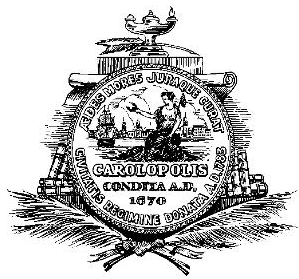 Ruth  M . Jordan   ___________________ 								MBE Manager